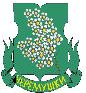 Проект повестки днязаседания № 5 Совета депутатовмуниципального округа ЧеремушкиДата заседания:                           22.04.2015Время проведения заседания:  15:00Адрес проведения заседания:   Администрация МО Черемушки,                                                         Новочеремушкинская , 57Об утверждении повестки дня 22.04.2015 (до 10 мин.)Итого: 55 минут Завершение заседания - 15:55ДОПОЛНИТЕЛЬНЫЕ ВОПРОСЫ:О внесении изменений в Решение Совета депутатов МО Черемушки от 27.11.2014 № 10-1 «О бюджете муниципального округа Черемушки на 2015 год и плановый период 2016-2017 гг.»( 5 минут)О внесении изменений в решение Совета депутатов муниципального округа Черемушкиот 24.12.2014 № 11/9от 24.12.2014 № 11/10( 5 минут)№Вопрос, внесенный на заседание Совета депутатовПроект внесенВремя обсуждения вопроса1Об исполнении бюджета МО Черемушки за 2014 годИз плана работы СД,Докладчик-И.о. главы администрации Жемчужина О.В.5 минут2Об исполнении бюджета МО Черемушки за I квартал 2015 года.Из плана работы СД,Докладчик И.о. главы администрации Жемчужина О.В.10 минут3Об озеленении и благоустройстве близлежащей территории к скверу «Гвардии полковника Ерастова»,  расположенного по адресу: Москва, ул. Цюрупы, д. 30/63управа района Черемушки5 минут4О согласовании адресного перечня объектов компенсационного озеленения на территории жилой застройки на 2015 годКПР5 минут5О согласовании проекта решения о переводе жилого помещения в нежилое по адресу: ул. Профсоюзная, дом 54, квартира 43КПР5 минут6О согласовании проекта изменения схемы размещения нестационарных торговых объектовКПР5 минут7О внесении изменений в решение Совета депутатов МО Черемушки от 24.12.2014 № 11/6 «О согласовании праздничных мероприятий на 2015 год»Минаева Е.В.5 минут8Разное: Об исполнении решений СД МО ЧеремушкиПо решению СД, докладчик-Минаева Е.В.5 минут